Capítulo 2 RepasoPronombres de complementos directos  Rellena los blanco usando el pronombre del complemento directo adecuado.¿Preparaste la lección? = Sí, yo LA PREPARÉ. ¿Vas a mirar televisión? = Sí, yo LA VOY A MIRAR. ¿Quieres beber té? = Sí, yo LO QUIERO BEBER. ¿Viste a Juan? = Sí, yo LO VI. ¿Puedes hablar español? = Sí, yo LO PUEDO HABLAR. Pronombres de complementos indirectos Rellena los blanco usando el pronombre del complemento indirecto adecuado.¿Estás mirando el programa? = Sí, yo LO ESTOY MIRANDO / ESTOY MIRÁNDOLO. Nosotros LES DECIMOS (decir) la verdad a nuestros padres. Yo siempre LE DOY (dar) amor a mi familia. Tú LES MANDAS (mandar) regalos a tus hermanos. Yo TE DOY (dar) un regalo a ti. Ella nunca ME PRESTA (prestar) su coche a mí. Pronombres de complementos directos e indirectos Rellena los blanco usando el pronombre del complemento directo e indirecto adecuado.Ellos te van a prestar el coche. = Ellos ME LO VAN A PRESTAR. Felipe me quiere dar su abrigo. = Felipe ME LO QUIERE DAR. Yo estoy cortándote el pelo. = Yo TE LO ESTOY CORTANDO / ESTOY CORTÁNDOTELO. Tú tienes que comprarles los libros. = Tú SE LOS TIENES QUE COMPRAR / TIENES QUE COMPRÁRSELOS. Yo os enseño la lección. = Yo OS LA ENSEÑO. Ella me quiere entregar sus joyas. = Ella ME LAS QUIERE ENTREGAR. / QUIERE ENTREGÁRMELASPreguntas usando los pronombres de los complementos  Contesta las preguntas usando todos los pronombres de los complementos posibles. ¿Te vendió el libro a ti? ME LO VENDIÓ¿Me pasas el lápiz? TE LO PASO¿A quién diste el regalo? LO DI A …. (JUAN) / SE LO DI A … (JUAN)¿Qué les vas a dar a tus tíos? LES VOY A DAR … (UN COCHE) / VOY A DARLES … (UN COCHE)¿Están comprando Uds. muchas manzanas? SÍ, LAS ESTAMOS COMPRANDO/ESTAMOS COMPRÁNDOLAS¿Copia María los apuntes para Juan? SE LOS COPIAVerbos como  “Gustar”  Rellena los espacios con la forma apropiada de los verbos indicados. Verbos Reflexivos Rellena los espacios con el verbo apropiado o indicado en la forma correcta. 1. Yo siempre DUERMO (dormir/dormirse) bien cuando estoy en mi casa de verano.2. Carlos, ¿SE ACUERDA / TE ACUERDAS (acordar/acordarse) de cuando fuimos de vacaciones a Cancún hace dos años?3. Si estamos tan cansados de la ciudad, ¿por qué no NOS MUDAMOS (mudar/mudarse) a una casa junto al lago?4. No me gusta esta fiesta. Quiero IRME (ir/irse) cuanto antes.5. Cristina y Miguel LLEVAN (llevar/llevarse) a los niños a la feria.6. Mi abuela va a PONER (poner/ponerse) una foto de todos sus nietos en el salón.José y yo a veces NOS QUEJAMOS (quejarse) por cualquier cosa. Perdona, pero es que nunca ME ACUERDO / SE ACUERDA / NOS ACORDAMOS / SE ACUERDAN (acordarse) de tu nombre. Ellos siempre SE FIJAN (fijarse) en los detalles culturales de las películas. Yo no ME ATREVO (atreverse) a tomar una decisión tan importante en tan poco tiempo. Me gustaría CONVERTIRME (convertirse) en un árbitro de campeonatos internacionales. 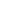 1. A María LE PARECEN (parecer) horribles las hamburguesas. 2. A mí ME ENOJAN (enojar) las discusiones. Discutir ME MOLESTA (molestar).3. A mis padres LES GUSTA (gustar) mucho el cine. ¡LES ENCANTA (encantar)!4. A tus amigos LES PARECE (parecer) cómico tu padre. Él quiere CAERLES (caer) bien a ellos.5. A muchas personas LES DUELEN (doler) los músculos después de hacer ejercicio.6. A cualquier presidente LE INTERESA (interesar) tener buena imagen.7. A los gatos LES GUSTA (gustar) dormir de día y LES FASCINAN (fascinar) los paseos nocturnos.8. Mis amigos me llaman con frecuencia. LES PAREZCO (parecer) simpático.9. A cualquier ciudadano LE IMPORTAN (importar) los problemas de su país.10. ME PREOCUPA (preocupar) mi nota de español. A mi amigo el músico LE ENCANTA (encantar) tocar la guitarra antes de cenar.  Pero a sus dos hermanos no LES GUSTAN (gustar) las canciones que él canta. A Pilar LE GUSTA (gustar) cepillarse el pelo durante los anuncios de la televisión.  Pero a su gato LE DISGUSTA (disgustar) porque cada veinte minutos se siente diez minutos abandonado. A mis compañeros de cuarto no LES ABURRE (aburrir) jugar al ajedrez cada noche.  Y a ellos no LES IMPORTA (importar) perder. A Bruno y a mí NOS FASCINA (fascinar) sorprendernos con preguntas interesantes durante la cena.  Pero a nuestros amigos LES INTERESA (interesar) más hablar de fútbol. Aunque a usted LE MOLESTA (molestar), es necesario desmaquillarse antes de acostarse.  Precisamente por eso, a mí no ME GUSTA (gustar) acostarme. Carmen, una pregunta: ¿a ti TE CAE (caer) bien Antonio?  Pues, depende. A veces me cae bien y a veces ME ABURRE (aburrir). 